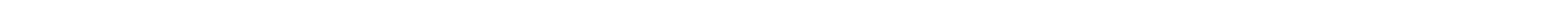 KAHTA ANADOLU LİSESİ1-Aşağıda verilen soruları D/Y şeklinde cevaplayınız? (Her soru 2 puan)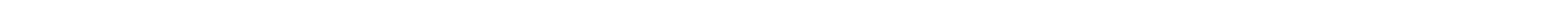 30/12/2017AADI SOYADIPUANASINIF- NOPUANA2021-2022 EĞİTİM-ÖĞRETİM YILI 12 B,C,D  SINIFLARI SEÇMELİ KİMYA DERSİ 1.DÖNEM 2.SINAVI2021-2022 EĞİTİM-ÖĞRETİM YILI 12 B,C,D  SINIFLARI SEÇMELİ KİMYA DERSİ 1.DÖNEM 2.SINAVI2021-2022 EĞİTİM-ÖĞRETİM YILI 12 B,C,D  SINIFLARI SEÇMELİ KİMYA DERSİ 1.DÖNEM 2.SINAVI2021-2022 EĞİTİM-ÖĞRETİM YILI 12 B,C,D  SINIFLARI SEÇMELİ KİMYA DERSİ 1.DÖNEM 2.SINAVIADERS ÖĞRETMENİMUSA İRİCEMUSA İRİCEMUSA İRİCEANOTSüre 1 ders saatidir. Başarılar Dilerim.Süre 1 ders saatidir. Başarılar Dilerim.Süre 1 ders saatidir. Başarılar Dilerim.SORU NO1234567891011121314151617181920TOPLAMPUAN1010101010101010100a)	Aynı sayıda karbon içeren sikloalkanlarla alkenler izomerdir. (…….)b)    Aynı sayıda karbon içeren polialkollerle eterler izomerdir. (…….)c)	Benzen halkasından bir hidrojen çıkarılmasıyla oluşan gruba fenol denir. (…….)d)    Amitler karbonil grubu içerir. (…….)O IIe)	CH3 – C – CH3    bileşiğinin adı 2- propanal’dır. (…….)2-Verilen bileşikleri isimlendiriniz? (10 puan)C2H5 – NH2………….….………………………………………OIICH3 – C – NH2…………………………………………………………….c)	d)	e)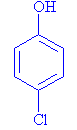 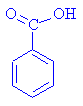 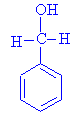 ……………	………………	……………………3-	Benzenin rezonans yapılarını gösteriniz ? (10 puan)4- Ksilen bileşiğinin orto meta ve para yapılarını yazınız(10 puan)Aşağıdaki bileşiklerin açık yapılarını altlarına yazınız(10p)Orto klor Anilin	b) meta brom  benzil alkolc)para bromo toluen	d) nitrobenzen	e)klorbenzen6-C3H6Br2 bileşiğinin izomerlerini IUPAC adlarıyla birlikte yazınız? (10 puan)7- 1,2-dibromo eten bileşiğinin cis ve trans yapılarını yazarak erime kaynama noktalarını karşılaştırınız ? (10 puan)8-) a) n-pentan, 2-metil bütan ve 2,2-dimetil propan bileşiklerinin erime ve kaynama noktalarını nedeniyle birlikte karşılaştırınız ?( 5 puan)b)Propan , bütan ve pentan bileşiklerinin erime ve kaynama noktalarını nedeniyle birlikte karşılaştırınız (5 puan)9- ) Aşağıdaki bileşiklerden hangisi optikçe aktiftir nedeniyle birlikte açıklayınız ? (10 PUAN)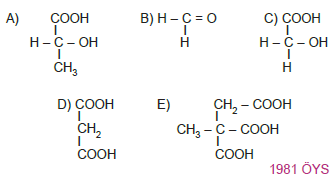 https://www.sorubak.com 10-primer, sekonder ve tersiyer alkollere birer örnek vererek açıklayınız ? (10 PUAN)https://www.sorubak.com 